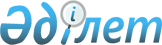 Об определении категорий физических лиц и перечня документов, необходимых для получения социальной помощи
					
			Утративший силу
			
			
		
					Решение Уланского районного маслихата Восточно-Казахстанской области от 29 июня 2012 года N 42. Зарегистрировано Департаментом юстиции Восточно-Казахстанской области 18 июля 2012 года за N 2592. Утратило силу решением Уланского районного маслихата от 28 марта 2014 года N 172      Сноска. Утратило силу решением Уланского районного маслихата от 28.03.2014 N 172.      Примечание РЦПИ.

      В тексте сохранена авторская орфография и пунктуация. 

      В соответствии со статьями 5, 6, 7, 8, 9 Закона Республики Казахстан от 28 апреля 1995 года «О льготах и социальной защите участников, инвалидов Великой Отечественной войны и лиц, приравненных к ним», статьей 2 Закона Республики Казахстан от 16 апреля 1997 года «О жилищных отношениях», подпунктом 15) пункта 1 статьи 6 Закона Республики Казахстан от 23 января 2001 года «О местном государственном управлении и самоуправлении в Республике Казахстан», подпунктом 14) пункта 1 постановления Правительства Республики Казахстан от 7 апреля 2011 года № 394 «Об утверждении стандартов государственных услуг в сфере социальной защиты, оказываемых местными исполнительными органами» Уланский районный маслихат РЕШИЛ:



      1. Определить следующие отдельные категории нуждающихся граждан, для предоставления социальной помощи:

      1) инвалиды и участники Великой Отечественной войны и лица, приравненные к ним;

      2) инвалиды 1 и 2 групп (за исключением лиц, ставших инвалидами в результате совершенного ими преступления);

      3) семьи, имеющие или воспитывающие детей-инвалидов;

      4) больные активной формой туберкулеза и онкологические больные;

      5) пенсионеры по возрасту;

      6) дети-сироты и дети, оставшиеся без попечения родителей, не достигшие двадцати трех лет, потерявшие родителей до совершеннолетия;

      7) выпускники общеобразовательных школ из малообеспеченных семей, обучающиеся по гранту акима в высших учебных заведениях Восточно-Казахстанской области;

      8) многодетные матери, награжденные подвесками «Алтын алқа», «Күміс алқа», орденами «Материнская слава» I и II степени или ранее получившие звание «Мать-Героиня»;

      9) многодетные семьи, имеющие четырех и более совместно проживающих несовершеннолетних детей;

      10) лица, принимавшие участие в ликвидации последствий катастрофы на Чернобыльской атомной электростанции;

      11) оралманы;

      12) лица, лишившиеся жилища в результате энкологических бедствий, чрезвычайных ситуаций природного и техногенного характера;

      13) неполные семьи.



      2. Определить перечень документов, необходимых для получения социальной помощи:

      1) заявление об оказании социальной помощи;

      2) документ, удостоверяющий личность;

      3) регистрационный номер налогоплательщика;

      4) книга регистрации граждан;

      5) сведения о доходах членов семьи - акт обследования жилищно-бытовых условий, социальная карта семьи (составленная членами участковой комиссии по месту жительства);

      6) документ, подтверждающий статус заявителя;

      7) акт либо иной документ, подтверждающий наступление чрезвычайной ситуации, выдаваемый соответствующим уполномоченным органом;

      8) документы, подтверждающие фактические финансовые затраты или предстоящие финансовые затраты на лечение (счет-калькуляция, счет-фактура, квитанция), либо направление органов здравоохранения на лечение по жизненным показаниям.



      3. Настоящее решение вводится в действие по истечении десяти календарных дней после дня его первого официального опубликования. 

       Председатель сессии                        С. Бельчуевский      Секретарь районного маслихата              Н. Сейсембина
					© 2012. РГП на ПХВ «Институт законодательства и правовой информации Республики Казахстан» Министерства юстиции Республики Казахстан
				